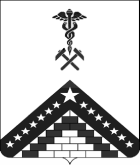 МУНИЦИПАЛЬНОЕ БЮДЖЕТНОЕ ОБЩЕОБРАЗОВАТЕЛЬНОЕ УЧРЕЖДЕНИЕ СРЕДНЯЯ ОБЩЕОБРАЗОВАТЕЛЬНАЯ ШКОЛА № 23 ХУТ. ТЫСЯЧНОГО  МУНИЦИПАЛЬНОГО ОБРАЗОВАНИЯ ГУЛЬКЕВИЧСКИЙ РАЙОНПРИКАЗ                     от  27.04.2017  	                                                           № 69-о хут. ТысячныйО проведении акции «Спасибо деду за Победу!»В соответствии с планом экологических мероприятий на 2017 год в рамках Года экологии, на основании приказа управления образования администрации муниципального образования Гулькевичский районот 26.04.2017 № 248 «О проведении акции «Спасибо деду за Победу!»  п р и к а з ы в а ю : 	1. Провести заместителю директора по воспитательной работе Ольге Васильевне Рубченко  совместно с классными руководителями муниципальный этап краевой экологической акции «Спасибо деду за Победу!».          2. Контроль выполнения данного приказа оставляю за заместителем директора по воспитательной работе О.В. Рубченко.          3. Приказ вступает в силу со дня его подписания.И.о. директора муниципального бюджетногообщеобразовательного учреждения среднейобщеобразовательной школы № 23 хут. Тысячногомуниципального образования Гулькевичский район                     О.В.Рубченко____________________________________________________________________Проект подготовлен и внесён:Заместителем директора по воспитательной работе                       О.В.РубченкоЛИСТ ОЗНАКОМЛЕНИЯс приказом муниципального бюджетного общеобразовательного учреждения средней общеобразовательной школы № 23 хут Тысячного муниципального образования Гулькевичский район от  27.04.2017   № 69-о«О проведении акции «Спасибо деду за Победу!»№ п/пФ.И.О. работникаДолжность работникаПодпись ознакомленияДатаознакомления1Рубченко О.В.Заместитель  директора по воспитательной работе 